新 书 推 荐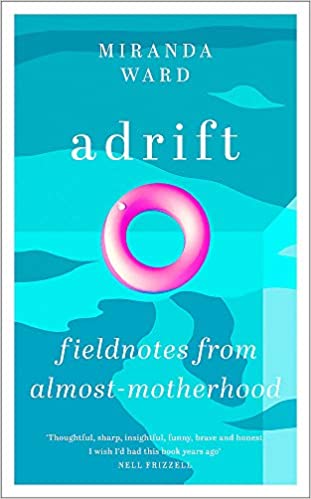 中文书名：《漂浮：孕期手札》英文书名：ADRIFT: FIELDNOTES FROM ALMOST-MOTHERHOOD作    者：Miranda Ward出 版 社：W&N代理公司：DHA /ANA/Claire页    数：304页出版时间：2021年1月代理地区：中国大陆、台湾审读资料：电子稿类    型：传记回忆录内容简介：    “这个世界的并没有把女人整齐地划分为两个阵营：想繁衍后代，并且繁衍了的女人，和那些不想繁衍后代，并且没有繁衍后代的女人。有太多的人都徘徊在这两段之间，被困在这里，既不属于前者，也不属于后者，在我们自己的两头不靠的空间里，漂向一片渐渐远去的地平线……”    当米兰达·沃德（Miranda Ward）和丈夫决定要孩子时，他们十分乐观。没有理由不这样做：他们都很年轻，都很健康。但五年后，三次流产和一次宫外孕让沃德发现自己仍在处理这个决定带来的后遗症：等待、怀疑、绝望和希望。    《漂浮》（ADRIFT）是一本回忆录，讲述了一个“几乎成为母亲”的独特区域。有些人甚至毫不留意就穿越了这里；另一些人则在这里憔悴，她们被困在这里，被未知的高墙包围——只要还有一个问号，就是一个开放的结局，就有逃脱的机会。    沃德的灵感来源于她在加利福尼亚海岸度过的童年，她从水中寻求答案，在另一种景观——游泳池——中寻求慰藉。为了理解这种不确定性，她开始以最亲密的方式提出这个地舆问题。如果我们的身体从不向我们屈服，我们是怎样学会在自己的身体里感到自在的？如果我们觉得漂泊，我们怎么才能找到自己的路？我们要用怎样的语言，来表述这片处于中间的区域？沃德对一段既深入个人、又感同身受者甚众的领土之旅进行了细致的描绘，她讲述了一段关于生育和母性的灼热、抒情和极端诚实的很少被人提及的故事。作者简介：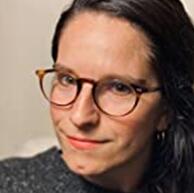     米兰达·沃德（Miranda Ward）是一位作家、讲师和自由编辑。她拥有伦敦大学皇家霍洛威分校（Royal Holloway, University of London）的文化地理学博士学位，她的研究集中在泳道游泳池和室内游泳池的地理位置问题。她在加利福尼亚的一个牧场长大，现在住在牛津。媒体评价：    “《漂浮》（ADRIFT）简单易懂，是我读过的有关这个话题最好的书。米兰达关于生育能力的思考敏锐、有趣、勇敢、诚实，卓有见地，这些时常令人感到痛苦的文字，赋予了基本的、普遍的事物以形式、生命和语言。我希望我在几年前就读到过这本书。但是，我也很高兴我现在读到了它。她的叙述运用了巧妙的结构，幽默感，我能在其中感受到轻快的语调，正是这种书，会使你希望自己的是一个更好的作家。我毫不怀疑，它将帮助许多人，并感动更多的人。”----内尔·弗里泽尔（NELL FRIZZELL）    “终于，这个关于母亲身份的重要且有趣的话题得到了应有的重视。《漂浮》是一本重要且珍贵的书，作者拥有广博的智慧、优美的文笔，以及机敏清新的声音。这本书引人入胜，令人无法放下，作者将生育和妊娠丢失的话题搬到聚光灯下，让我被她所编织的层次迷住了。《漂浮》对许多女性来说都将是一种安慰和解脱，她们渴望有一本书能像这样认真对待这一重大而普通的生活经历，并给予它应得的思考和关怀。”----露西·琼斯（LUCY JONES）    “米兰达·沃德捕捉到了不孕症患者内心的绝望，以及许多女性都不愿意被困于此的模棱两可又不言而喻的空间。她从不因痛苦而退缩，因此，她的这本温柔的书对许多读者来说都是十分珍贵的。”----让·汉娜·埃德尔斯坦（JEAN HANNAH EDELSTEIN）    “我们早就停止在流产问题上的小题大做了，我们开始认识到怀孕和不怀孕之间那个艰难空间里的一切情感。（与常识相反，事实上你可以‘有点儿怀孕’）。在这部深思熟虑、文字优美的书中，米兰达·沃德开启了一段对话，对生殖的意志和身体的野性进行了一场毁灭性的探索。这是一部非常重要和必要的书。”----劳伦·艾尔金（LAUREN ELKIN）谢谢您的阅读！请将反馈信息发至：乔明睿（Claire）安德鲁﹒纳伯格联合国际有限公司北京代表处
北京市海淀区中关村大街甲59号中国人民大学文化大厦1705室, 邮编：100872
电话：010-82449026传真：010-82504200
Email: Claire@nurnberg.com.cn网址：www.nurnberg.com.cn微博：http://weibo.com/nurnberg豆瓣小站：http://site.douban.com/110577/微信订阅号：ANABJ2002